УтверждаюГлава Лихославльского района___________ Н.Н. ВиноградоваПОЛОЖЕНИЕV районного открытого фестиваля карельского пирога «Калитка»1. Общие положенияФестиваль проводится в историческом месте проживания современных карел в селе Толмачи Лихославльского района Тверской области. Миссия фестиваля заключается в развитии самобытного карельского этноса и пропаганде национально-культурной уникальности Лихославльского района. Традиционно фестиваль проходит в  третью субботу августа, один раз в год, с 2015г. 1.1.Цели: - развитие событийного туризма в Лихославльском районе;- возрождение национальной культуры тверских карел и пробуждение к ней интереса со стороны других народов;- демонстрация возможностей развития туризма на базе этой культуры, вовлечение в туристические проекты населения и бизнеса, задание импульса их развития;- создание имиджа района, как территории, привлекательной и для туристских посещений, и для проживания;- налаживание и укрепление партнерских связей в реализации совместных проектов между активными и инициативными сообществами с целью развития карельской культуры Тверской области; - создание культурного пространства для представления карельской культуры (фольклор, кухня, декоративно-прикладное творчество, промыслы, история, литературное наследие, современный формы карельского этнического творчества) широкому кругу участников и зрителей; - объединение творческих, административных, финансовых ресурсов для сохранения и развития культуры тверских карелов; 1.2.Дата проведения Фестиваля – 17 августа 2019 года; 1.3. Место проведения: село Толмачи Лихославльского района Тверской области. 2. Учредители фестиваля2.1. Учредителем Фестиваля является: Администрация Лихославльского района Тверской области,  администрация Толмачевского сельского поселения.2.2. Организатором Фестиваля является: Муниципальное бюджетное учреждение культуры Лихославльского района «Районный центр Культуры и Досуга».3. Организация фестиваля3.1.Учредитель Фестиваля: - определяет конкретные сроки проведения Фестиваля; - утверждает смету расходов на организацию и проведение Фестиваля; - утверждает Оргкомитет фестиваля; - утверждает план организационно — технических мероприятий по подготовке и проведению Фестиваля. 3.2.Руководство подготовкой и проведением Фестиваля возлагается на Оргкомитет, который формируется из представителей Учредителя Фестиваля, органов местного самоуправления и экспертов в области организации массовых зрелищ. 3.4. Оргкомитет: - вносит на рассмотрение учредителей предложения по смете расходов на организацию и проведение Фестиваля; - формирует состав участников Фестиваля, программу проведения Фестиваля; - проводит всю необходимую работу по подготовке и проведению Фестиваля; - организовывает информационное обеспечение подготовки и проведения Фестиваля, аккредитует средства массовой информации; - проводит работу по привлечению спонсорских и благотворительных средств на проведение Фестиваля; - осуществляет другие виды деятельности, связанные с подготовкой и проведением Фестиваля; - готовит и проводит программные мероприятия Фестиваля; - обеспечивает безопасность во время проведения Фестиваля. 4. Программа фестиваля4.1. Форма мероприятия – народное праздничное гуляние на нескольких площадках. 10.00 – 12.00, 13.00 – 16.00 «Карельская библиотека встречает гостей» - знакомство с историей села Толмачи, литературой по краеведению и карельскому языку.- 11.00 – 12.00. Регистрация участников фестиваля; - 12.00 «По сельской улице с оркестром»-  шествие гостей и участников фестиваля в национальных костюмах; - 12.30 Открытие фестиваля карельского пирога «Калитка» на главной концертной площадке; - 12.45 «Юбилейная летопись» - Занесение в летопись «Калитки» всех желающих гостей- 13.00  «Самый лучший карельский пирог кто испек?» -  народный конкурс;- 13.10 «Калитку на стол, так и стол - престол» - мастер – класс по приготовлению карельского пирога на главной сцене с трансляцией на экране;- 13.30. «Как в былые времена» - историческая реконструкция эпизода переселения карел на тверские земли; -  13.40   «Не хлебом единым»- реконструкция походной кухни - 13.50 Награждение участников конкурса «Самый лучший карельский пирог»; - 14.30 «Калитка – всему голова, коль юбилейная она» - всенародная дегустация самой большой карельской калиткой; - 14.45 «Без калитки не работать, без калитки не плясать» - мастер- класс по карельским танцам- 16.00. Закрытие фестиваля. На протяжении фестиваля работают творческая площадка, выставки-продажи, город мастеров с мастер-классами, квест «Посвящение в карелы», зона питания, сельский зоопарк, игровая площадка для детей, ярмарка-презентация поселений Лихославльского района, игра в кююккя, мастер-класс по приготовлению карельских пирогов и сканцев участниками фестиваля, старинные игры и забавы «Закрутиха» и многое другое.5. Условия участия в Фестивале5.1. Участники фестиваля представляют заявку на участие в Оргкомитет фестиваля по форме согласно Приложению на электронный адрес olgagrom78@yandex.ru. Заявки принимаются до 10 августа 2019 года.Участникам Фестиваля обеспечивается за счет Фестиваля: - предоставление сценической (концертной) площадки или выставочных площадей в соответствии с техническими параметрами, согласованными с Оргкомитетом; - разрешение на раздачу своей рекламной продукции, презентаций новых услуг; - горячее питание для творческих коллективов5.2.Участникам не обеспечивается: проезд, проживание, выплата гонорара. 6. Контакты для связиОбщая организация фестиваля:Управляющий делами администрации Лихославльского района Громова Ольга Борисовна +7-930-163-12-95, 848(261)3-54-83.Организация зоны мастеров прикладного искусства, выставка-продажа сувенирной продукции и изделий, соответствующих тематике фестиваля:Заведующий отделом по декоративно-прикладному творчеству в Центре Культуры и Досуга им.40-летия ПобедыВеселова Дарья Владимировна + 79040269882, 848(261)3-52-12.Взаимодействие с творческими коллективами:Заместитель директора по ТДД в муниципальном бюджетном учреждении культуры Лихославльского района «Районный Центр Культуры и Досуга» Грибанова Евгения Владимировна  +79040111227, 848(261)3-52-12.Организация зоны питания, игровой зоны:Заведующий отделом экономики и потребительского рынка администрации Лихославльского районаЖуравлева Ольга Анатольевна 89157323802, 848(261)3-50-34.Заявка на участие 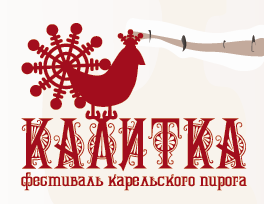 в V фестивале карельского пирога «Калитка» 17 августа 2019 г.*Оплата проезда, проживания и питания за счет направляющей стороны.Регион (район, город, поселение), представляющий делегациюФамилия, имя, отчество ответственного за делегациюКоличество участников делегацииМесто работы, должность ответственногоКонтакты ответственного: телефон, e-mailМарка, госномер транспортного средстваФорма участия (нужное подчеркнуть)Необходимо ли вам оборудование и какоеОборудование и материалы, которые вы привезете с собойПо выступающим фольклорным коллективам:По выступающим фольклорным коллективам:Наименование коллективаРуководитель коллектива, контактный телефон, e-mailУчреждение, представляющее коллективПрограмма выступления (названия номеров)Жанр выступленияДополнительная информация, которую Вы хотели бы сообщить